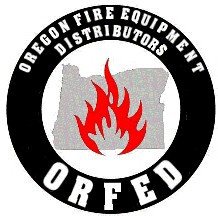 Company Name 			Phone 			 Mailing Address 			City                        State        Zip                                 Email	 Contact Person		 Early bird registration with paid membership before March 18, 2024:   $  80.00Between March 19th  and May 10th, 2024:  Member $100.00 / Non-Member $350.00Week of Conference:  			       Member $160.00 / Non-Member $350.00 Total number registered ________   x   Registration Fee                      =  Remittance $                        Include Membership fee: (See supporting membership form for suggested dues) 	       $___________Pay by credit card	Pay by check	    Total amount enclosed/Charged     $                              (NOTE:  VISA/Mastercard – add 4%; American Express/Discover – add 8%)Name on Card:				  Address for Card Statement:				 Card Number:	Expiration:	CVV#:               Zip Code:                Email to: ORFEDTreasurer@gmail.com    ORRemit to : Oregon Fire Equipment Distributors, C/O Mike Mann, 231 N Tillamook St., Portland, OR 97227***NOTE*** Vehicle height limit of 6 ft, 10 inches is enforced at the conference per hotel requirementsMemberNon-Member1□□2□□3□□4□□5□□6□□7□□8□□9□□10□□11□□12□□13□□14□□15□□16□□17□□18□□19□□20□□